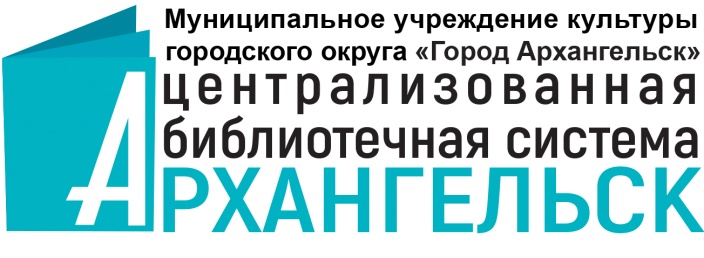 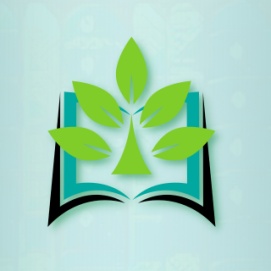 ИФОРМАЦИОННОЕ ПИСЬМОГородская летняя акция«Читаем рассказы СкребицкогоМаймаксанская библиотека №6 имени Г. А. Скребицкого муниципального учреждения культуры городского округа «Город Архангельск» «Централизованная библиотечная система» приглашает вас принять участие в Городской летней акции «Читаем рассказы Скребицкого».Участники городской летней акции:- Муниципальное учреждение культуры городского округа «Город Архангельск» «Централизованная библиотечная система»;- Дети и подростки города Архангельска.Цель данного литературного события – популяризация творчества известного писателя-натуралиста среди детей города Архангельска воспитание нравственности, раскрытие творческого потенциала подрастающего поколения через любовь к книге.Городская летняя акция «Читаем рассказы Скребицкого» пройдет с 18 июля по 21 июля 2024 года. В этот день во всех учреждениях-участниках будут прочитаны вслух произведения Георгия Алексеевича Скребицкого.Чтобы принять участие в дне чтения необходимо не позднее 16 июля 2024 года заполнить заявку в электронном виде (Приложение 1) и выслать на электронный адрес filial6_cbs@bk.ru Участник акции самостоятельно определяет произведение автора для чтения вслух.После проведения акции учреждение-участник информирует организатора о проделанной работе не позднее 25 июля 2024 года. На электронный адрес filial6_cbs@bk.ru необходимо отправить 3-4 фотографии и пост-релиз, отражающий данное событие с обязательным указанием количества участников акции. Также участник Акции должен поместить краткий отчёт с фотографиями в группе мероприятия в социальной сети «ВКонтакте»: «Читаем рассказы Скребицкого» https://vk.com/event221033877 до 25 июля 2024 года.Публикация в социальных сетях, новости обязательно сопровождаются хэштегом #Читаем_рассказыСкребицкого.По окончании дня чтения все участники получат сертификат в электронном виде для самостоятельного заполнения.Координаторы:1. Муниципальное учреждение культуры муниципального образования «Город Архангельск» Централизованная библиотечная система» (Борисова Светлана Дмитриевна, заместитель директора по работе с детьми МУК «ЦБС»): 163000, г. Архангельск, пр. Троицкий, д.64, электронный адрес дня чтения: book1963@yandex.ru, тел. (8182) 20-15-76).2. Маймаксанская библиотека №6 имени Г. А. Скребицкого (Латухина Елена Викторовна, заведующий библиотекой) 163025, г. Архангельск, ул. Победы, д. 46 тел.: (8182) 29-69-27; электронный адрес дня чтения: filial6_cbs@bk.ruПриложение 1Заявкав Городской летней акции «Читаем рассказы Скребицкого»Наименование библиотеки (учреждения)Электронный адрес библиотеки (обязательно)Участники акции (взрослые или дети)Фамилия, имя, отчество и должность организатора акции